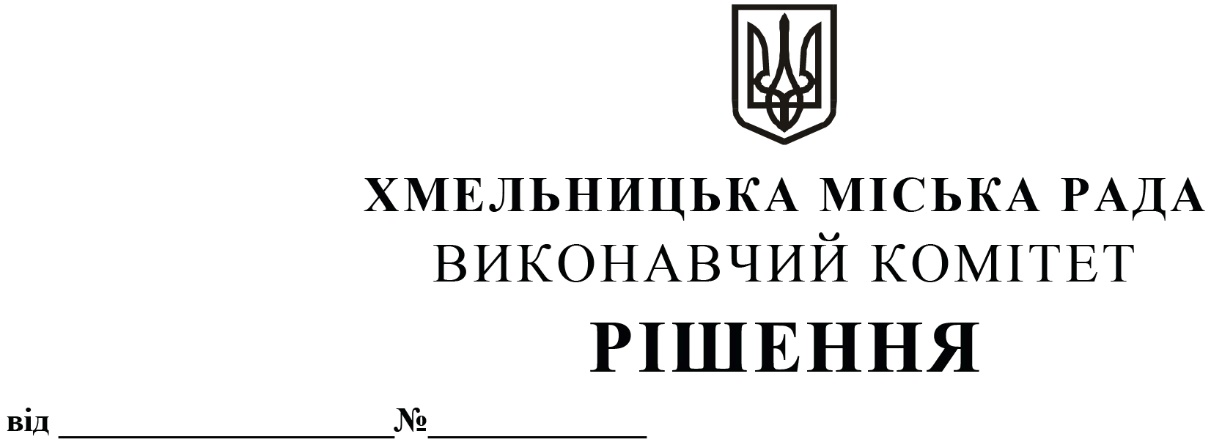 Про внесення  на розгляд сесії міської ради пропозиції про  підготовку щодо здійснення запозичення до бюджету Хмельницької міської територіальної громади в 2021 році 	Розглянувши звернення управління капітального будівництва Департаменту архітектури, містобудування та земельних ресурсів Хмельницької міської ради,  з метою завершення будівництва навчально-виховного комплексу на вул. Залізняка, 32 у м.Хмельницькому, відповідно до Бюджетного кодексу України,  Порядку  здійснення запозичень до місцевих бюджетів, затвердженого постановою Кабінету Міністрів України від 16.02.2011 року № 110,  пункту 19 рішення другої сесії Хмельницької міської ради від 23.12.2020 року № 14 «Про бюджет Хмельницької міської територіальної громади на 2021 рік»,  керуючись Законом України «Про місцеве самоврядування в Україні»,  виконавчий комітет міської ради ВИРІШИВ:         1. Внести на розгляд сесії міської ради пропозицію щодо доручення фінансовому управлінню Хмельницької міської ради  організувати та провести  підготовчі  заходи  щодо здійснення запозичення до бюджету Хмельницької міської територіальної громади в 2021 році в обсязі 60,0 мільйонів гривень для завершення будівництва навчально-виховного комплексу на вул. Залізняка, 32 у м. Хмельницькому, а саме:	1.1. направити листи  до державних банків щодо надання пропозицій по умовах  кредитування  та відсоткових ставок  за користування кредитними коштами;	1.2. створити робочу групу для розгляду пропозицій державних банків та визначення банку – переможця, який запропонує найкращі умови кредитування та найнижчу відсоткову ставку;	1.3. підготувати пакет документів для звернення до Міністерства фінансів України для  отримання погодження щодо здійснення місцевого внутрішнього запозичення до бюджету Хмельницької міської територіальної громади в 2021 році;	1.4. після отримання погодження Міністерства фінансів України підготувати та винести на розгляд сесії міської ради проєкт  рішення  щодо здійснення місцевого запозичення в 2021 році.	2. Контроль за виконанням рішення покласти на фінансове управління Хмельницької міської ради. Міський голова								О. СИМЧИШИН